OBJEMI DREVO!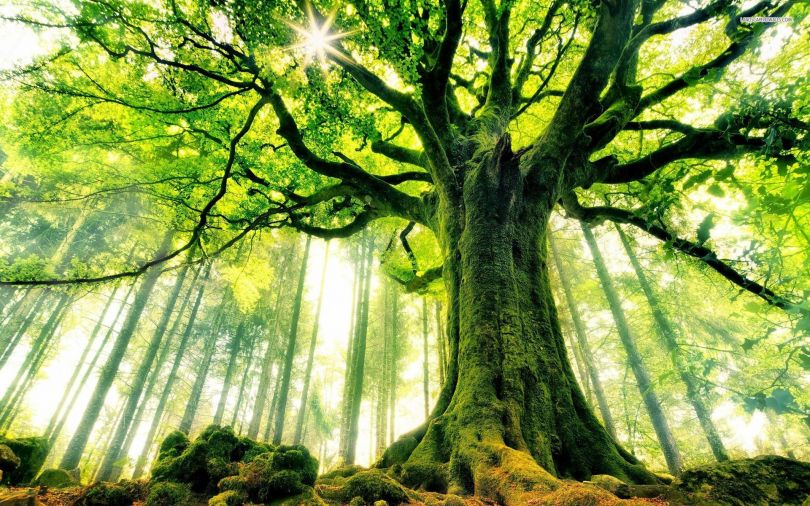 Skrb za zdravjeSkrb za okoljeNarava  je dom za živaliZmanjšajmo onesnaževanje naraveDrevo je simbol življenjaZdravljenje z drevesiObčutek sprostitve